Inicijativa br 3:Upućujem inicijativu  da se postave betonske prepreke na trotoaru, u ulici Malta od broja 15-19 i da se iste prepreke postave na suprotnoj strani ulice duž zgrade do raskrsnice čiji jedan krak vodi do velepekare.Obrazloženje: U toku cijelog dana, na trotoaru pomenute lokacije nalaze se parkirana vozila koja predstavljaju smetnju i za pješake i za stanare zgrada, jer im onemogućavaju prilaz ulazima, prolazak kroz prolaze na samim zgradama. U prilogu fotografije: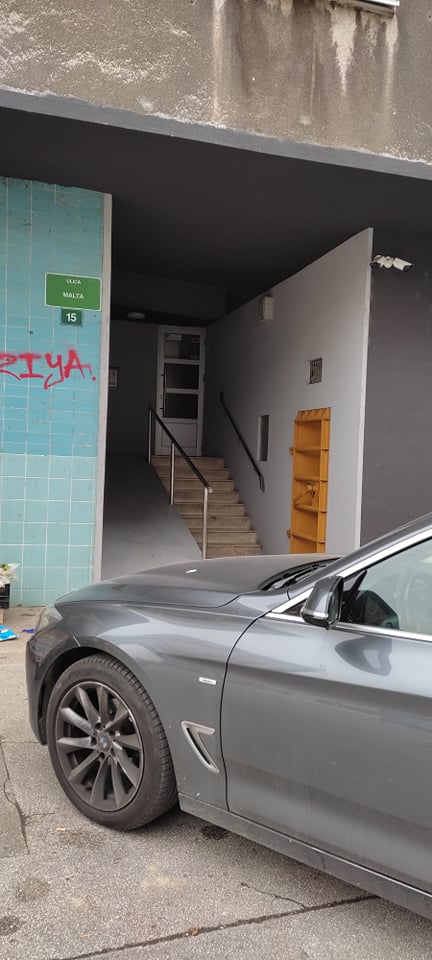 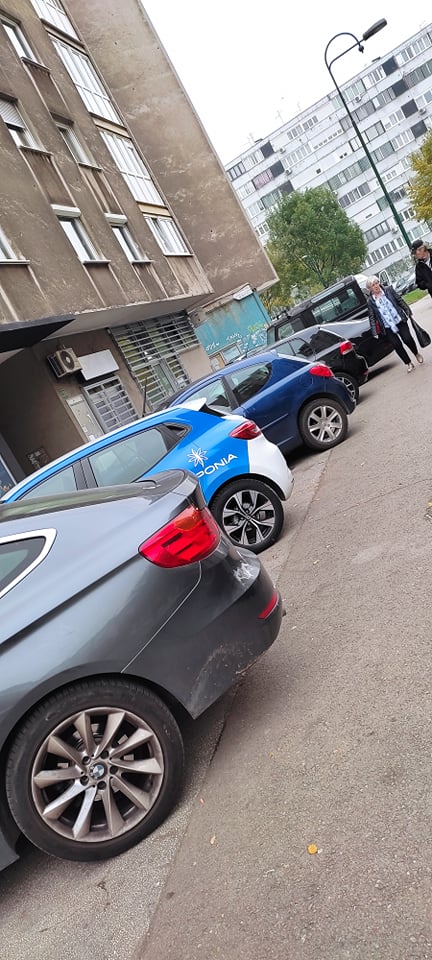 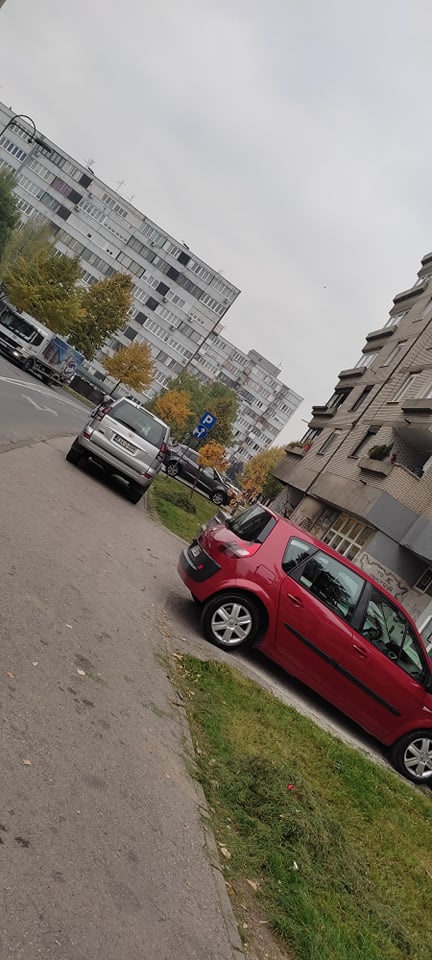 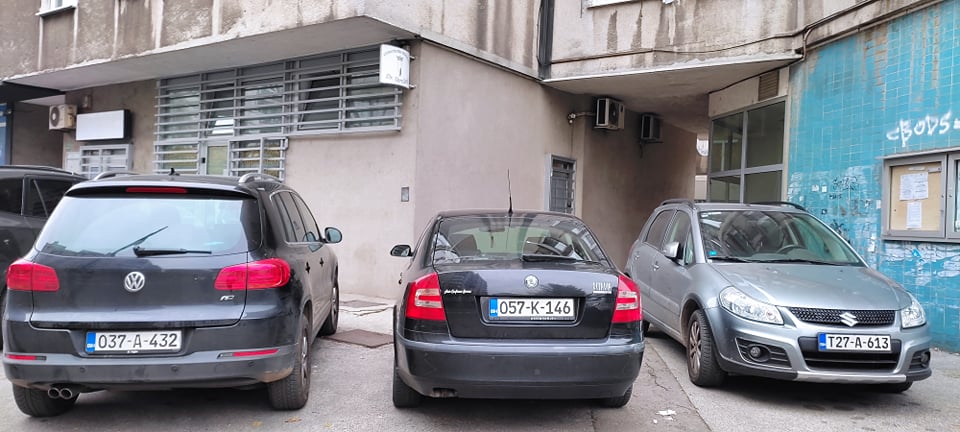 